Скорость химических реакций. Факторы, влияющие на скорость химической реакцииСкорость химической реакции равна изменению количества вещества в единицу времени в единице реакционного пространства В зависимости от типа химической реакции (гомогенная или гетерогенная) меняется характер реакционного пространства. Реакционным пространством принято называть область, в которой локализован химический процесс: объем (V), площадь (S).Реакционным пространством гомогенных реакций является объем, заполненный реагентами. Так как отношение количества вещества к единице объема называется концентрацией (с), то скорость гомогенной реакции равна изменению концентрации исходных веществ или продуктов реакции во времени. Различают среднюю и мгновенную скорости реакции.Средняя скорость реакции равна:,                                                                      (3.1)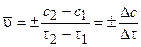 где с2 и с1 - концентрации исходных веществ в моменты времени t2 и t1.Знак минус «-» в этом выражении ставится при нахождении скорости через изменение концентрации реагентов (в этом случае  с < 0, так как со временем концентрации реагентов уменьшаются);концентрации продуктов со временем нарастают, и в этом случае используется знак плюс «+».Скорость реакции в СИ имеет единицу [моль×м-3×с-1]Скоростью гетерогенной химической реакции v называют, изменение количества реагирующего вещества   n за единицу времени t на единице площади раздела фаз S и определяется по формуле: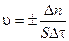 Единица скорости гетерогенной реакции - моль/м2 ×с.Факторы, влияющие на скорость химической реакции. Скорость химической реакции определяется следующими основными факторами:1)  природой реагирующих веществ (энергия активации);2)  концентрацией реагирующих веществ (закон действующих масс);3)  температурой 4)  наличием катализаторов (энергия активации);5)  давлением (реакции с участием газов);6)  степенью измельчения (реакции, протекающие с участием твердых веществ);7)  видом излучения (видимое, УФ, ИК, рентгеновское).Условия, влияющие на скорость химических реакций1)   Скорость реакции зависит от природы реагирующих веществ. Проще говоря, разные вещества реагируют с разной скоростью. Например, цинк бурно реагирует с соляной кислотой, а железо довольно медленно.2)   Скорость реакции тем больше, чем выше концентрация веществ. С сильно разбавленной кислотой цинк будет реагировать значительно дольше.3)   Скорость реакции значительно повышается с повышением температуры. Например, для горения топлива необходимо его поджечь, т. е. повысить температуру. Для многих реакций повышение температуры на 10° C сопровождается увеличением скорости в 2–4 раза.4)  Реакции, которые протекают в однородной среде, например, в смеси газов или в растворе, называют гомогенными.Гетерогенные - это такие реакции, которые идут на поверхности соприкосновения твердого вещества и газа, твердого вещества и жидкости и т. д. Скорость гетерогенных реакций увеличивается с увеличением поверхности реагирующих веществ. Твердые вещества для этого обычно измельчают. Например, чтобы порошки железа и серы при нагревании вступили в реакцию, железо должно быть в виде мелких опилок.5)   Скорость реакции зависит от наличия катализаторов или ингибиторов.Катализаторы — вещества, ускоряющие химические реакции, но сами при этом не расходующиеся. Пример — бурное разложение перекиси водорода при добавлении катализатора — оксида марганца (IV):2H2O2 = 2H2O + O2↑Оксид марганца (IV) остается на дне, его можно использовать повторно.Ингибиторы — вещества, замедляющие реакцию. Например, для продления срока службы труб и батарей в систему водяного отопления добавляют ингибиторы коррозии. В автомобилях ингибиторы коррозии добавляются в тормозную, охлаждающую жидкость. Практическое задание Заполните таблицуФакторы, влияющие на скорость химической реакцииФакторы, влияющие на скорость химических реакцийПримеры и признаки химических реакцийВыводы об условиях, влияющих на скорость химических реакция1.Природа реагирующих веществ2.Концентрация3.Температура4.Давление5.Площадь соприкосновения веществА.ПорошокБ.Кусочки 6.Катализаторы